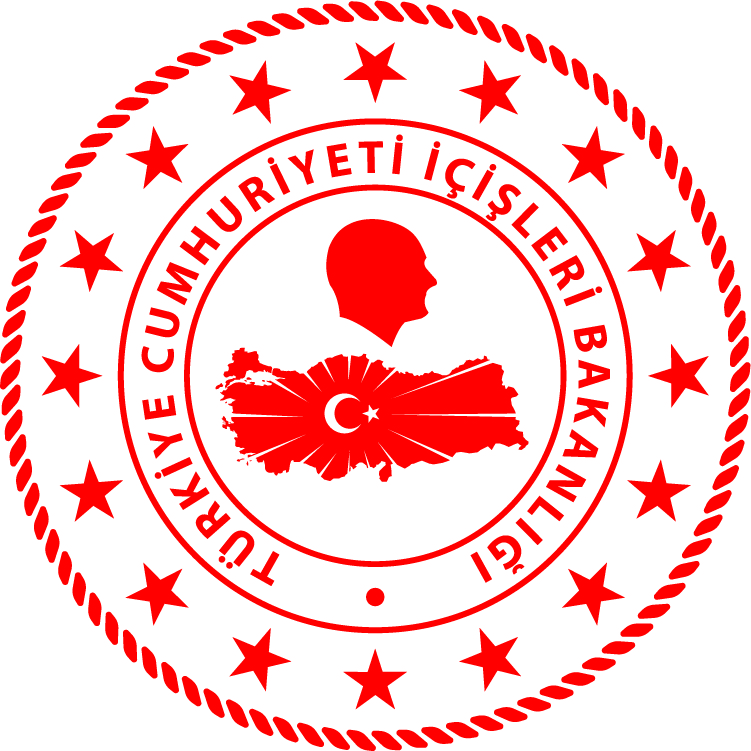 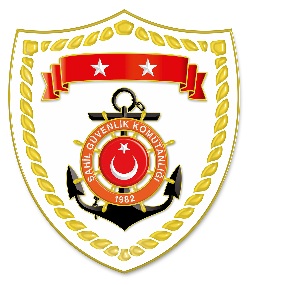 Marmara BölgesiEge BölgesiAkdeniz BölgesiS.
NoTARİHMEVKİ VE ZAMANKURTARILAN SAYISIKURTARILAN/YEDEKLENEN TEKNE SAYISIAÇIKLAMA111 Temmuz 2021İSTANBUL/15 Temmuz Şehitler Köprüsü12.08--15 Temmuz Şehitler Köprüsü’nün Anadolu ayağı tarafından denize giren 1 şahsın aranması faaliyetlerine sahil güvenlik görevlerinden istifade ile devam edilmektedir.S.
NoTARİHMEVKİ VE ZAMANKURTARILAN SAYISIKURTARILAN/YEDEKLENEN TEKNE SAYISIAÇIKLAMA113 Temmuz 2021MUĞLA/Bodrum15.3021Bodrum ilçesi açıklarında motor arızası nedeniyle sürüklenen özel bir tekne, içerisindeki 2 şahıs ile birlikte yedeklenerek Gündoğan Koyu’na demirletilmiştir.213 Temmuz 2021ÇANAKKALE/Ayvacık19.2512-Ayvacık ilçesi açıklarında yardım talebinde bulunan 12 düzensiz göçmen kurtarılmıştır.S.
NoTARİHMEVKİ VE ZAMANKURTARILAN SAYISIKURTARILAN/YEDEKLENEN TEKNE SAYISIAÇIKLAMA113 Temmuz 2021ANTALYA/Manavgat08.00--Manavgat ilçesi halk plajında 1 şahsın kayıp olduğunun bildirilmesi ve şahsın denize girmiş olabileceğinin değerlendirilmesi üzerine icra edilen arama kurtarma faaliyetleri neticesinde bahse konu şahsın cansız bedenine 14 Temmuz 2021 tarihinde bölgede bulunan özel bir tekne tarafından plajdan 500 metre açıkta deniz yüzeyinde ulaşılarak Sahil Güvenlik Botu tarafından 112 Acil Sağlık Ambulansı personeline teslim edilmiştir.